浙江省地表水环境质量月报浙江省生态环境监测中心　　　　　　       2021年12月评价标准执行《地表水环境质量标准（GB3838－2002）》，评价方法执行《地表水环境质量评价办法（试行）》（环办﹝2011﹞22号），评价指标为评价标准表1中除水温、总氮、粪大肠菌群以外的21项指标。一、总体状况2021年12月，全省地表水总体水质为良。294个省控断面中（游山和马家桥断面因疫情未监测），Ⅰ类占12.6%，Ⅱ类占48.3%，Ⅲ类占 33.7%，Ⅳ类占 5.4%；满足水环境功能区目标水质要求断面占95.9%。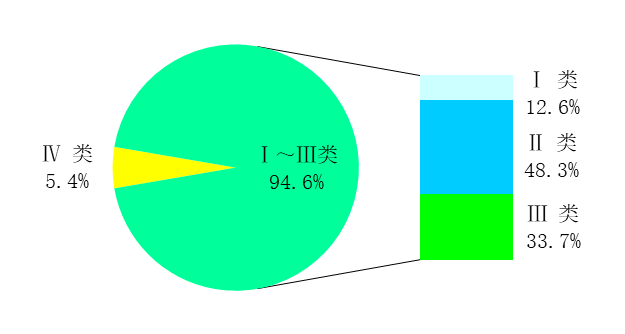 图1  总体水质类别组成比例二、八大水系和京杭运河	瓯江、鳌江和京杭运河水系中部分河流（段）水质较差，部分指标浓度超过Ⅲ类标准。钱塘江  总体水质为优。60个省控断面水质为Ⅰ～Ⅲ类，其中Ⅰ类占13.3%，Ⅱ类占 65.0%，Ⅲ类占 21.7%。曹娥江  总体水质为优。13个省控断面水质为Ⅱ～Ⅲ类，其中Ⅱ类占 84.6%，Ⅲ类占 15.4%。甬  江  总体水质为优。14个省控断面水质为Ⅰ～Ⅲ类，其中Ⅰ类和Ⅱ类各占21.4%，Ⅲ类占 57.1%。椒  江  总体水质为优。13个省控断面水质为Ⅰ～Ⅲ类，其中Ⅰ类占7.7%，Ⅱ类占 69.2%，Ⅲ类占 23.1%。瓯  江  总体水质为优。34个省控断面水质为Ⅰ～Ⅳ类，其中Ⅰ类占35.3%，Ⅱ类占 52.9%，Ⅲ类占 8.8%，Ⅳ类占 3.0%。飞云江  总体水质为优。7个省控断面水质为Ⅰ～Ⅲ类，其中Ⅰ类和Ⅱ类各占28.6%，Ⅲ类占 42.8%。鳌  江  总体水质为良。5个省控断面水质为Ⅱ～Ⅳ类，其中Ⅱ类占 40.0%，Ⅲ类占 40.0%，Ⅳ类占 20.0%。苕  溪  总体水质为优。17个省控断面水质为Ⅱ～Ⅲ类，其中Ⅱ类占 58.8%，Ⅲ类占 41.2%。京杭运河  总体水质为良。9个省控断面水质为Ⅱ～Ⅳ类，其中Ⅱ类占 11.1%，Ⅲ类占 77.8%，Ⅳ类占 11.1%。三、主要湖库湖库水质状况：3个省控湖泊中水质均为Ⅲ类。与上年同比，西湖由Ⅱ类转为Ⅲ类，东钱湖和南湖不变。20个省控水库中，Ⅰ类6个，Ⅱ类13个，Ⅲ类1个。湖库营养状况：23个省控湖库中，贫营养7个，中营养16个。四、平原河网平原河网总体水质为良。71个省控断面水质为Ⅱ～Ⅳ类，其中Ⅱ类占 31.0%，Ⅲ类占 53.5%，Ⅳ类占 15.5%，满足水环境功能区目标水质要求断面占 91.5%。附表 2021年12月省控以上断面水质状况表序号级别水系名称水体名称断面名称功能类别水质类别1国控钱塘江齐溪霞山ⅡⅡ2国控钱塘江马金溪下界首ⅢⅠ3省控钱塘江常山港老鹰潭ⅢⅠ4国控钱塘江常山港富足山ⅢⅡ5国控钱塘江衢江横山ⅢⅡ6国控钱塘江衢江浮石渡ⅢⅡ7国控钱塘江衢江下童ⅢⅡ8省控钱塘江兰江兰江口ⅢⅡ9国控钱塘江兰江将军岩ⅢⅡ10省控钱塘江富春江富阳ⅡⅡ11国控钱塘江富春江渔山ⅡⅡ12省控钱塘江富春江窄溪ⅡⅡ13国控钱塘江富春江桐庐ⅢⅡ14省控钱塘江富春江三都大桥ⅢⅡ15国控钱塘江钱塘江闸口ⅡⅡ16国控钱塘江钱塘江七堡ⅢⅡ17省控钱塘江钱塘江猪头角ⅢⅡ18国控钱塘江分水江贺洲渡ⅡⅡ19国控钱塘江分水江桐君山ⅢⅡ20省控钱塘江渌渚江窄溪上港ⅢⅡ21省控钱塘江壶源江青江口ⅢⅠ22国控钱塘江壶源江大石堰坝ⅢⅡ23国控钱塘江新安江街口ⅡⅡ24国控钱塘江新安江航头岛ⅡⅠ25国控钱塘江新安江茅头尖ⅡⅡ26国控钱塘江新安江洋溪渡ⅢⅠ27国控钱塘江江山港双港口ⅢⅡ28国控钱塘江江山港双塔底ⅢⅡ29国控钱塘江江山港峡口大桥ⅢⅡ30国控钱塘江乌溪江东迹渡ⅢⅡ31国控钱塘江灵山港郑家ⅢⅡ32国控钱塘江灵山港马戍口ⅢⅡ33省控钱塘江金华江河盘桥ⅢⅢ34省控钱塘江金华江婺城大桥ⅢⅢ35国控钱塘江金华江费垅ⅢⅢ36国控钱塘江东阳江东关桥ⅢⅡ37省控钱塘江东阳江候芹渡ⅢⅢ38省控钱塘江东阳江横锦大桥ⅢⅠ39国控钱塘江南江台口ⅢⅡ40国控钱塘江南江南江桥ⅢⅡ41省控钱塘江南江岩下ⅢⅢ42省控钱塘江南江三景头ⅢⅡ43国控钱塘江武义江洪坞桥ⅢⅢ44省控钱塘江武义江范村ⅢⅢ45省控钱塘江武义江光瑶ⅢⅢ46省控钱塘江熟溪长安坝ⅢⅡ47国控钱塘江北江塔下洲ⅢⅢ48国控钱塘江北江义东桥ⅢⅢ49国控钱塘江永康江章店ⅢⅢ50国控钱塘江浦阳江浦阳江出口ⅡⅡ51省控钱塘江浦阳江安华ⅢⅡ52省控钱塘江浦阳江浣纱大桥ⅢⅢ53国控钱塘江浦阳江湄池ⅢⅢ54省控钱塘江浦阳江金坑岭水库一级电站出口ⅡⅠ55国控钱塘江浦阳江上仙屋ⅢⅡ56国控钱塘江开化江街亭ⅢⅡ57国控钱塘江昌化溪青山殿ⅡⅠ58省控钱塘江天目溪扶西桥ⅢⅡ59国控钱塘江寿昌江汪家桥ⅢⅡ60国控钱塘江白沙溪沙金兰库中ⅡⅡ61省控曹娥江曹娥江桑盆殿ⅢⅡ62国控曹娥江曹娥江曹娥江大闸闸前ⅢⅡ63国控曹娥江曹娥江汤曹汇合口ⅢⅡ64省控曹娥江曹娥江百官镇下游ⅢⅡ65省控曹娥江曹娥江章镇上游ⅢⅡ66国控曹娥江曹娥江屠家埠ⅢⅢ67国控曹娥江新昌江长诏水库出口ⅡⅡ68省控曹娥江新昌江黄泥桥ⅢⅢ69国控曹娥江澄潭江新市ⅢⅡ70国控曹娥江黄泽江全化大桥ⅢⅡ71省控曹娥江小舜江双江溪大桥ⅡⅡ72国控曹娥江长乐江环城公路桥ⅢⅡ73国控曹娥江夹溪石门水库ⅡⅡ74省控甬江甬江张鉴碶ⅣⅢ75国控甬江甬江游山Ⅳ—76省控甬江甬江三江口ⅣⅢ77省控甬江奉化江澄浪堰ⅣⅢ78省控甬江奉化江翻石渡ⅣⅢ79国控甬江剡江溪口ⅡⅠ80省控甬江剡江江口ⅢⅢ81省控甬江鄞江皎口水库出口ⅡⅠ82国控甬江鄞江梁桥ⅢⅡ83省控甬江县江县江龙潭ⅢⅠ84国控甬江县江长汀ⅣⅡ85国控甬江姚江清林渡ⅢⅢ86国控甬江姚江菁江渡（浦口闸）ⅢⅡ87省控甬江姚江浦口闸ⅢⅢ88省控甬江慈江慈城ⅢⅢ89省控椒江永安溪曹店ⅠⅠ90国控椒江永安溪茶溪ⅡⅡ91省控椒江永安溪柴岭下ⅢⅡ92国控椒江永安溪柏枝岙ⅢⅡ93省控椒江灵江渡头范ⅢⅢ94省控椒江灵江西岑ⅢⅢ95国控椒江椒江老鼠屿ⅢⅡ96省控椒江椒江栅浦ⅢⅢ97省控椒江始丰溪响岩ⅢⅡ98国控椒江始丰溪沙段ⅢⅡ99国控椒江永宁江永宁江口ⅢⅡ100国控椒江朱溪下张ⅢⅡ101国控椒江义城港金岭桥ⅢⅡ102国控瓯江龙泉溪均溪ⅡⅠ103省控瓯江龙泉溪石塘电站坝下ⅡⅡ104国控瓯江龙泉溪临江ⅢⅡ105省控瓯江大溪桃山大桥ⅢⅡ106省控瓯江大溪碧湖渡口ⅡⅠ107国控瓯江大溪风化ⅢⅡ108省控瓯江大溪石门洞ⅡⅡ109国控瓯江大溪石溪（石门洞）ⅡⅡ110省控瓯江瓯江杨府山ⅢⅡ111国控瓯江瓯江龙湾ⅢⅡ112国控瓯江瓯江小旦ⅡⅠ113省控瓯江瓯江圩仁ⅢⅡ114省控瓯江松阴溪遂昌水厂取水点ⅡⅠ115省控瓯江松阴溪渡船头ⅢⅡ116国控瓯江松阴溪堰后ⅢⅡ117国控瓯江松阴溪松阳二中ⅢⅡ118省控瓯江松阴溪黄田铺ⅢⅡ119省控瓯江小港大东坝溪口ⅢⅠ120国控瓯江好溪上东岸（左库水库上）ⅡⅡ121省控瓯江好溪灵山（水东桥下）ⅢⅡ122省控瓯江好溪兰口ⅢⅢ123国控瓯江楠溪江清水埠ⅢⅣ124省控瓯江楠溪江碧莲ⅡⅠ125国控瓯江楠溪江沙头ⅡⅠ126省控瓯江小溪巨浦ⅡⅠ127国控瓯江小溪小溪口ⅡⅠ128国控瓯江小溪沙湾上ⅡⅠ129国控瓯江小溪外舍ⅢⅠ130国控瓯江宣平溪赤圩ⅢⅡ131省控瓯江宣平溪宣平溪口ⅢⅡ132省控瓯江浮云溪浮云溪口ⅢⅢ133国控瓯江戌浦江外垟ⅢⅢ134国控瓯江小安溪溪下ⅡⅡ135国控瓯江梅溪小梅桥上ⅢⅠ136国控飞云江飞云江赵山渡ⅡⅠ137省控飞云江飞云江百丈口ⅡⅠ138省控飞云江飞云江潘山ⅢⅢ139省控飞云江飞云江飞云渡口ⅢⅡ140国控飞云江飞云江第三农业站ⅢⅢ141国控飞云江飞云江章坑ⅡⅡ142国控飞云江泗溪泗溪ⅢⅢ143省控鳌江鳌江埭头ⅢⅡ144省控鳌江鳌江江屿ⅣⅢ145省控鳌江鳌江方岩渡ⅢⅡ146国控鳌江鳌江江口渡ⅢⅢ147省控鳌江横阳支江朱家闸ⅢⅣ148国控苕溪东苕溪奉口ⅡⅡ149国控苕溪南苕溪汪家埠ⅢⅡ150国控苕溪东苕溪城西大桥ⅡⅢ151省控苕溪东苕溪毗山ⅢⅢ152国控苕溪东苕溪大钱ⅢⅢ153国控苕溪东苕溪东升ⅢⅡ154国控苕溪东苕溪城南翻水站ⅢⅡ155国控苕溪西苕溪铁路桥ⅢⅡ156省控苕溪西苕溪港湖大桥ⅢⅢ157国控苕溪小梅港小梅口ⅢⅡ158国控苕溪西苕溪新港口ⅢⅢ159国控苕溪西苕溪塘浦ⅢⅡ160省控苕溪西苕溪递铺ⅢⅡ161国控苕溪西苕溪荆湾ⅢⅡ162国控苕溪南苕溪里畈ⅡⅡ163省控苕溪老龙溪山水渡ⅢⅢ164国控苕溪老龙溪沈家墩ⅢⅢ165国控京杭运河京杭运河杭州段顾家桥ⅢⅡ166省控京杭运河京杭运河杭州段义桥ⅢⅢ167国控京杭运河京杭运河杭州段五杭运河大桥ⅢⅢ168国控京杭运河京杭运河杭州段塘栖大桥ⅣⅢ169省控京杭运河京杭运河嘉兴段大麻渡口ⅣⅣ170省控京杭运河京杭运河嘉兴段秀园大桥（龙凤大桥）ⅢⅢ171国控京杭运河京杭运河嘉兴段新生新运桥ⅢⅢ172省控京杭运河京杭运河嘉兴段西双桥ⅢⅢ173国控京杭运河京杭运河嘉兴段王江泾ⅢⅢ174国控杭嘉湖平原河网三店塘塘汇ⅢⅢ175省控杭嘉湖平原河网新塍塘石臼漾水厂ⅢⅡ176省控杭嘉湖平原河网平湖塘焦山门桥ⅢⅢ177国控杭嘉湖平原河网平湖塘荒田浜（万盛桥）ⅢⅢ178国控杭嘉湖平原河网俞汇塘池家浜水文站ⅢⅡ179国控杭嘉湖平原河网红旗塘红旗塘大坝ⅢⅢ180国控杭嘉湖平原河网枫泾塘枫南大桥ⅢⅢ181国控杭嘉湖平原河网上海塘青阳汇ⅢⅢ182国控杭嘉湖平原河网长山河长山闸一号桥ⅢⅡ183省控杭嘉湖平原河网长山河松木漾桥ⅢⅢ184国控杭嘉湖平原河网长山河联合桥ⅢⅢ185省控杭嘉湖平原河网盐平塘东塘桥ⅢⅢ186国控杭嘉湖平原河网海盐塘尤甪村ⅢⅢ187国控杭嘉湖平原河网海盐塘南台头闸一号桥ⅢⅡ188国控杭嘉湖平原河网双林塘双林ⅢⅡ189国控杭嘉湖平原河网頔塘南浔ⅢⅢ190省控杭嘉湖平原河网上塘河半山桥ⅣⅢ191国控杭嘉湖平原河网上塘河上塘河排涝闸ⅣⅡ192省控杭嘉湖平原河网贴沙河清泰门ⅡⅡ193国控杭嘉湖平原河网六里塘小新村ⅢⅢ194国控杭嘉湖平原河网湘家荡湘家荡ⅢⅢ195国控杭嘉湖平原河网芦墟塘民主水文站ⅢⅡ196国控杭嘉湖平原河网蒲泽塘朱枫公路桥ⅢⅢ197国控杭嘉湖平原河网面杖港明星路桥ⅢⅢ198国控杭嘉湖平原河网盐官下河盐官排涝枢纽ⅢⅡ199国控杭嘉湖平原河网黄姑塘卫八路桥（嘉兴金桥）ⅢⅢ200国控杭嘉湖平原河网惠高泾漕廊公路桥ⅢⅡ201国控杭嘉湖平原河网江南运河乌镇北ⅢⅢ202省控杭嘉湖平原河网濮溇振兴大桥ⅢⅢ203国控杭嘉湖平原河网汤溇汤溇ⅢⅡ204国控杭嘉湖平原河网北横塘元通桥ⅢⅢ205国控杭嘉湖平原河网南横塘西山漾ⅢⅡ206省控杭嘉湖平原河网南横塘古溇港ⅢⅢ207省控杭嘉湖平原河网横塘港晚村ⅢⅣ208省控杭嘉湖平原河网含山塘含山ⅢⅢ209国控杭嘉湖平原河网杨家浦港杨家浦ⅢⅢ210省控萧绍平原河网荷湖江新三江闸内ⅢⅡ211省控萧绍平原河网环城南河偏门公路桥ⅣⅢ212省控萧绍平原河网杭甬运河萧山出口ⅢⅢ213省控萧绍平原河网鉴湖漓渚江口ⅡⅡ214省控萧绍平原河网鉴湖湖塘大桥ⅡⅡ215省控萧绍平原河网鉴湖西泽大桥ⅡⅢ216省控萧绍平原河网北塘河风情大桥ⅢⅣ217省控萧绍平原河网西小江金山村ⅢⅢ218国控萧绍平原河网平水江葛山头ⅢⅡ219国控萧绍平原河网浙东运河王家泾ⅢⅡ220省控宁绍平原河网浒山江浒山东ⅣⅢ221省控宁绍平原河网芦江山门ⅢⅢ222省控宁绍平原河网蟹浦大河马家桥Ⅲ—223国控宁绍平原河网大嵩江大嵩ⅢⅡ224省控宁绍平原河网甬新河会展中心ⅣⅢ225国控宁绍平原河网四灶浦四灶浦闸ⅣⅣ226国控台州平原河网金清港金清新闸ⅣⅣ227省控台州平原河网金清港滨海ⅣⅣ228省控台州平原河网东官河朱砂堆ⅢⅢ229国控台州平原河网江厦大港温峤ⅢⅣ230省控台州平原河网湖漫河太平ⅢⅡ231省控台州平原河网永宁河栅浦闸ⅢⅢ232省控台州平原河网三条河岩头闸ⅣⅢ233省控台州平原河网中干渠下埭头ⅢⅣ234省控台州平原河网南官河峰江（下里桥）ⅢⅢ235省控台州平原河网青龙浦三条埠头ⅣⅣ236省控温州平原河网温瑞塘河东水厂ⅢⅣ237省控温州平原河网温瑞塘河仙门ⅢⅢ238省控温州平原河网温瑞塘河白象ⅣⅣ239省控温州平原河网温瑞塘河塘下ⅣⅢ240省控温州平原河网瑞平塘河小姜垟ⅣⅢ241国控温州平原河网虹桥塘河蒲岐ⅢⅡ242省控温州平原河网永强塘河永中ⅣⅣ243省控长兴平原河网长兴港杨湾大桥（下莘桥）ⅢⅢ244国控长兴平原河网长兴港新塘ⅢⅡ245国控长兴平原河网合溪新港合溪ⅢⅡ246省控湖库西湖西里湖北ⅣⅢ247国控湖库西湖西湖湖心ⅣⅢ248省控湖库西湖少年宫ⅣⅢ249省控湖库东钱湖南湖中心ⅢⅢ250国控湖库东钱湖北湖中心ⅢⅡ251省控湖库南湖嘉兴南湖中心ⅢⅢ252国控湖库千岛湖千岛湖大坝前ⅡⅠ253国控湖库千岛湖三潭岛ⅡⅠ254国控湖库千岛湖小金山ⅡⅡ255省控湖库湖南镇水库湖南镇水库大坝ⅡⅠ256国控湖库湖南镇水库龙鼻头ⅡⅡ257国控湖库铜山源水库铜山源水库ⅢⅠ258省控湖库黄坛口水库黄坛口水库ⅡⅡ259省控湖库长潭水库温潭ⅡⅡ260省控湖库长潭水库大众旺ⅡⅡ261国控湖库长潭水库长潭水库坝口ⅡⅡ262国控湖库里石门水库里石门水库ⅡⅡ263省控湖库虹桥水库虹桥水库ⅡⅡ264省控湖库紧水滩水库紧水滩水库中心ⅡⅡ265国控湖库紧水滩水库紧水滩水库近坝ⅡⅢ266省控湖库汤浦水库汤浦水库ⅡⅡ267省控湖库钦寸水库钦寸水库ⅡⅠ268国控湖库珊溪水库珊溪水库中ⅡⅢ269省控湖库珊溪水库珊溪水库坝前ⅡⅡ270省控湖库白溪水库白溪水库坝前ⅠⅠ271省控湖库老虎潭水库老虎潭水库坝前ⅡⅡ272省控湖库滩坑水库滩坑水库坝前ⅡⅠ273省控湖库滩坑水库岭根ⅡⅠ274省控湖库亭下水库亭下水库ⅡⅡ275省控湖库长坑水库长坑水库ⅡⅡ276省控湖库赋石水库赋石水库ⅡⅠ277省控湖库芦东水库芦东水库ⅡⅡ278省控湖库磨心水库磨心水库ⅡⅡ279省控湖库基湖水库基湖水库ⅢⅢ280国控独流入海与海岛河流大荆溪大荆ⅢⅡ281省控独流入海与海岛河流玉坎河礁头闸ⅣⅢ282省控独流入海与海岛河流庆澜河长屿闸ⅣⅢ283省控独流入海与海岛河流城关河道德行桥（城关海滨桥）ⅣⅣ284国控独流入海与海岛河流大塘港浮礁渡ⅢⅢ285国控独流入海与海岛河流白溪水车ⅢⅡ286国控独流入海与海岛河流临城河临城ⅢⅡ287国控独流入海与海岛河流亭旁溪石岩水厂ⅡⅡ288国控独流入海与海岛河流珠游溪三小断面ⅢⅡ289国控独流入海与海岛河流玉环湖分水山闸ⅢⅣ290省控浙闽浙赣交界水系甘宋溪三叉口ⅢⅡ291国控浙闽浙赣交界水系东溪交溪ⅢⅡ292国控浙闽浙赣交界水系东溪柘泰大桥ⅢⅢ293国控浙闽浙赣交界水系会甲溪氡泉ⅢⅢ294国控浙闽浙赣交界水系苏庄溪苏庄ⅢⅠ295国控浙闽浙赣交界水系八炉溪鱼条漈ⅡⅠ296国控浙闽浙赣交界水系松溪松溪岩下ⅢⅡ